Jelentkezés EU választási megfigyelőnek(Koszovó 2021)Az Európai Bizottság nyilvánosságra hozta felhívását a koszovói önkormányzati választásokat megfigyelő EU misszióban való részvételre (dokumentumok mellékelve). A választásokra 2021. október 17-én, illetve amennyiben lesz második forduló, úgy arra november 14-én kerül sor. Az Európai Bizottság összesen 22 hosszú távú megfigyelő (LTO) és 36 rövid távú megfigyelő(STO) kiküldését tervezi és tagállamonként 3-3 fő hosszú illetve rövid távú megfigyelő jelölését kéri. Ttervezett kiküldetési időszak LTO: 2021. szeptember 13. - 2021. november 1. (második forduló esetén 2021. szeptember 13- november 26.); STO: 2021. október 12- október 20. (második forduló esetén: november 10-17.) A tagállamok jelöltjei közül az Európai Bizottság választja ki az 58 megfigyelőt.Jelentkezési feltételek angol nyelv magas fokú írás- és beszédkészsége (C1 szint),a korábban az országban/ régióban szerzett tapasztalat előnyt jelent;korábbi választási megfigyelői tapasztalat és/vagy más releváns tapasztalat, ide értve: választási képzés, technikai közreműködés vagy gyakorlat a régióban előnyt jelentLTO esetében legalább két megfigyelői vagy ’core team” tapasztalat szükséges (nem kötelező EU által szervezett megfigyelésnek lennie), illetve választási megfigyelői képzés (lehetőleg EODS/NEEDS)STO esetében legalább egy megfigyelői vagy ’core team” tapasztalat szükséges (nem kötelező EU által szervezett megfigyelésnek lennie), illetve választási megfigyelői képzés (lehetőleg EODS/NEEDS)A tagállamok számára lehetőség van egy fő LTO és egy fő STO tapasztalattal még nem rendelkező megfigyelő jelölésére is.korábbi civil részvétel nagy nemzetközi missziókban, vagy emberi jogi megfigyelő misszióban szerzett munkatapasztalat előnyt jelent;a demokrácia és az emberi jogok iránti elkötelezettség tanúsítása;számítógép (microsoft office, excel, word, access, acrobat, outlook, web böngésző), műholdas telefon, GPS, BGAN kezelői és internet felhasználói ismerete;kiváló fizikai és egészségi állapot; nehéz körülmények, hosszú munkaórák elviselése;nehéz körülmények elviselése;teljes rugalmasság az elvárt a kiküldetés időszakára. hozzájárulás a misszió által előírt 	PCR tesztek elvégzéséhez.A COVID-helyzet függvényében a kiküldetési időpont módosulhat, illetve törlődhet.A COVID- 19 vírus elleni védőoltás erősen ajánlott. A pályázók tapasztalatait és nyelvtudását az Európai Bizottság, illetve a Külgazdasági és Külügyminisztérium a teljes kiválasztási eljárás során tesztelheti. További információ a mellékelt angol nyelvű dokumentumban található.A pályázathoz kérjük csatolni:a feltételek teljesítéséről szóló, a jelentkező és két tanú által aláírt alábbi nyilatkozatot:„Alulírott a koszovói önkormányztai választásokat megfigyelő EU misszióban történő részvételi felhívásra jelentkezve kijelentem, hogy a pályázati kiírás követelményeinek megfelelek. A küldetést saját felelősségemre vállalom. Egyben tudomásul veszem, hogy annak teljesítésével kapcsolatban vagy a teljesítés során engem ért bármely kárral kapcsolatban a Külgazdasági és Külügyminisztériumot semmilyen felelősség nem terheli. Vállalom továbbá, hogy kiválasztásom esetén az EU választási megfigyelőkre vonatkozó magatartási kódexben foglaltakat maradéktalanul betartom.”Covid-19 elleni védőoltással rendelkezem./ Nem rendelkezem ( A megfelelő rész aláhúzandó.)									……………………………                                                                                                                          PályázóBudapest, 2021. ……………………..”A jelentkezés része az EU választási névjegyzékbe történő regisztráció: https://webgate.ec.europa.eu/europeaid/applications/eom/  Felhívjuk a figyelmet, hogy regisztráció nélkül a jelentkezés nem érvényes!Kérjük a már korábban regisztrált pályázókat, hogy pályázatuk benyújtása előtt frissítsék a „Roster”-en található önéletrajzukat, feltüntetve az elbíráláshoz szükséges minden releváns információt.A jelentkezés benyújtásának határideje: 2021. augusztus 2. 10.00 óra.A jelentkezéseket, amely tartalmazza a fenti nyilatkozatot szkennelve, az elections@mfa.gov.hu, másolatban a viktoria.olah@mfa.gov.hu valamint az mgall@mfa.gov.hu e-mail címre kérjük eljuttatni a fenti határidőig. Az e-mail tárgya „EU EOM – Koszovó 2021” legyen.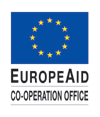 